Ректору МГУ имени М.В. Ломоносова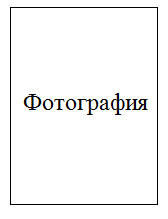 академику Садовничему Виктору Антоновичуот _______________________________                                                                               (Фамилия)_______________________________                                                                             (Имя)_______________________________                                                                            (Отчество)ЗАЯВЛЕНИЕПрошу допустить меня к сдаче вступительных экзаменов в ____________________________________________ аспирантуру факультета мировой политики(очную бюджетную или очную по контракту)МГУ имени М.В. Ломоносова по направлению: ________________________________________.                                                                                                  (код и наименование направления подготовки)В качестве вступительного экзамена по иностранному языку буду сдавать:□ английский язык			□ немецкий язык			□ французский языкВ общежитии:□ нуждаюсь на период сдачи вступительных испытаний□ нуждаюсь на период обучения□ не нуждаюсьНеобходимость создания специальных условий при проведении вступительных испытаний в связи с ограниченными возможностями здоровья или инвалидностью (при наличии медицинской справки):□ нуждаюсь                                          □ не нуждаюсьО себе сообщаю:1. ФИО ___________________________________________________________________________2. Пол __________________ 3. Число, месяц, год рождения _______________________________4. Место рождения__________________________________________________________________                   (село, деревня, город, район, область)5. Гражданство ______________________6. Семейное положение__________________________7. ИНН_________________________________8. СНИЛС_________________________________9. Контактные телефоны дом:__________________________ раб.:__________________________моб.:__________________________10. Адрес эл. почты __________________________________11. Полис ОМС  серия________________ №____________________________________________12. Паспорт  серия _______№______________ дата выдачи:_______________код подр.:_______кем выдан:_________________________________________________________________________13. Образование____________________________________________________________________14. Адрес постоянной регистрации _______________________________________________________________________________________15. Адрес временной регистрации (при наличии) ________________________________________________________________________________16. Информация о сданных кандидатских экзаменах (при наличии)17. Выполняемая работа с начала трудовой деятельности (включая учебу в высших и средних специальных учебных заведениях, военную службу, работу по совместительству) (заполняется по желанию):При заполнении данного пункта учреждения, организации и предприятия необходимо именовать так, как они назывались в свое время, военную службу записывать с указанием должности.18. Отношение к воинской обязанности и воинское звание ______________________________состав: __________________________ род войск: _______________________________________(командный, политический, административный, технический и т.д.)19. Результаты индивидуальных достижений с указанием сведений о них, учёная степень, учёное звание, список публикаций, гранты, стипендии, патенты, правительственные награды и т.д._______________________________________________________________________________20. В случае проведения вступительных испытаний в дистанционной форме прошу считать мой аккаунт ____________________________ в платформе «ZOOM» официальным.Я ознакомлен(а) с:Уставом МГУ имени М.В. Ломоносова;Лицензией на право ведения образовательной деятельности МГУ имени М.В. Ломоносова;Свидетельством о государственной аккредитации МГУ имени М.В. Ломоносова по соответствующим направлениям подготовки;Правилами приема на обучение в МГУ имени М.В. Ломоносова по программам подготовки научно-педагогических кадров в аспирантуре в 2020 году;Датой завершения приема документов об образовании.________________________________________________________________________________ (Ф.И.О. полностью, подпись)«____»______________20___ г.                                                      __________________________     (подпись)                 Я подтверждаю правильность представленных мною сведений, а также:получение высшего образования данного уровня впервые;согласие на использование в ходе вступительных испытаний средств аудио- и видеозаписи;мою информированность об ответственности за достоверность сведений, указываемых в заявлении о приеме, и за подлинность документов, предоставляемых для поступления.  ________________________________________________________________________________ (Ф.И.О. полностью, подпись)«____»______________20___ г.                                                      __________________________     (подпись)                 Предупрежден, что вступительные испытания в МГУ в 2020 году могут проводятся с использованием дистанционных технологий, обеспечивающих в режиме реального времени посредством видеоконференцсвязи идентификацию личности и контроль соблюдения регламента вступительного испытания во время выполнения заданий и даю свое согласие на использование в ходе вступительных испытаний средств аудио- и видеозаписи;________________________________________________________________________________ (Ф.И.О. полностью, подпись)«____»______________20___ г.                                                      __________________________      (подпись)                 В соответствии со статьей 9 Федерального закона от 27 июля 2006 г. №152-ФЗ «О персональных данных» (далее – Закон) даю согласие Федеральному государственному бюджетному образовательному учреждению высшего образования «Московский государственный университет имени М.В. Ломоносова» (119991, Российская Федерация, Москва, Ленинские горы, д. 1) на обработку автоматизированным и неавтоматизированным способами своих персональных данных, необходимых для осуществления образовательной деятельности, переданных мной в настоящем заявлении, а также полученных в ходе осуществления образовательной деятельности, а именно совершение действий, предусмотренных пунктом 3 статьи 3 Закона, с целью осуществления образовательной деятельности по образовательным программам высшего образования в соответствии с законодательством об образовании. Настоящее согласие действует (в том числе после прекращения образовательных отношений) до момента его отзыва мной.________________________________________________________________________________ (Ф.И.О. полностью, подпись)«____»______________20___ г.                                                      __________________________      (подпись)                 Название учебногозаведения и егоместонахождениеФакультетилиотделениеГод поступленияГод окончанияУровень предыдущего образования, квалификация (бакалавр, специалист, магистр) Документ об образовании (серия, номер, дата выдачи)Наименование кандидатского экзаменаНазвание учебногозаведения и его местонахождениеДата сдачи экзамена  ОценкаМесяц и годМесяц и годДолжность с указанием учреждения, организации, предприятия, а также министерства (ведомства)Местонахождение учреждения, организации, предприятия,вступленияуходаДолжность с указанием учреждения, организации, предприятия, а также министерства (ведомства)Местонахождение учреждения, организации, предприятия,